Warszawa, 3.10.2019 r.FRYDERYK Festiwal ponownie w Katowicach!Katowice po raz drugi współgospodarzem FRYDERYK Festiwal!Święto polskiej muzyki w dniach 8 oraz 13-14 marca 2020 r.Impreza pozostaje otwarta dla publiczności.Najważniejsze polskie nagrody muzyczne zostaną wręczone podczas drugiej odsłony FRYDERYK Festiwal. Imprezę otworzy Gala Muzyki Poważnej, która w niedzielę 
8 marca 2020 r. zagości w zjawiskowych wnętrzach NOSPR. Wręczenie statuetek w kategoriach muzyki rozrywkowej i jazzowej odbędzie się w sobotę 14 marca w Międzynarodowym Centrum Kongresowym, a dzień wcześniej na tej samej scenie, w ramach FRYDERYK Festiwal, wystąpią gwiazdy polskiej muzyki. Wstęp na wszystkie muzyczne wydarzenia będzie biletowany. Nowa formuła wydarzenia z sukcesem zadebiutowała w 2019 r. W pierwszej edycji festiwalu uczestniczyła 10-tysięczna publiczność, a relację z ceremonii na antenie TVN oglądało ponad 1,6 mln widzów! W tym roku nagroda zostanie wręczona już po raz 26.Bardzo się cieszę, że ponownie możemy zaprosić wszystkich miłośników muzyki do obchodów tego wyjątkowego święta. Od ponad 20 lat Fryderyki budzą ogromne emocje zarówno w samej branży, jak i wśród fanów muzyki, a dziś ponownie otwierają się na publiczność dzięki między innymi kontynuacji współpracy z miastem Katowice. W jego wyjątkowych przestrzeniach koncertowych w marcu przyszłego roku laureaci odbiorą swoje statuetki w kategoriach muzyki rozrywkowej, jazzowej i poważnej.Poza uroczystą galą wręczenia nagród Fryderykom towarzyszyć będzie także wiele innych wydarzeń: koncerty festiwalowe, konferencje, warsztaty i seminaria. Z wielką przyjemnością obserwuję, jak Fryderyki stają się wyjątkową platformą integracji środowiska, edukacji, a także promocji młodych talentów – mówi Andrzej Puczyński, przewodniczący Związku Producentów Audio Video. Akademia Fonograficzna rozpocznie przyjmowanie zgłoszeń do Fryderyków w połowie października. W edycji 2020 albumy i single będzie można zgłaszać w 20 kategoriach muzyki rozrywkowej, 11 muzyki poważnej i 3 jazzowej. Na przełomie roku będziemy wiedzieli, czy wszystkie z nich będą brały udział w głosowaniu – aby kategoria się utrzymała, musi być w niej zgłoszonych co najmniej 6 płyt. Zgłoszenia do konkursu będą przyjmowane do połowy listopada. W grudniu Rada Akademii Fonograficznej przeanalizuje wszystkie zgłoszone w konkursie nagrania i sprawdzi, czy spełniają kryteria Regulaminu. Kolejny etap to już głosowanie fryderykowego jury, czyli ponad 1400 członków Akademii Fonograficznej – muzyków, twórców, dziennikarzy 
i przedstawicieli branży muzycznej. To właśnie oni zadecydują kto otrzyma nominacje do Fryderyków 2020. Poznamy je w styczniu – dodaje Agnieszka Rapacka, koordynator Akademii Fonograficznej.  
Start sprzedaży biletów planowany jest na przełom października i listopada.KONTAKT DLA MEDIÓW:AKADEMIA FONOGRAFICZNA / ZPAVAgnieszka Rapacka – koordynator Akademii Fonograficznej: a.rapacka@zpav.plQL CITY Music & Entertainment PRKatarzyna Kowalewska: k.kowalewska@qlcity.pl, tel.: +48 781 268 180AGENCJA LIVETomek Ignatowicz: tomek@live.com.pl, tel.: +48 600 384 484 O Związku Producentów Audio Video 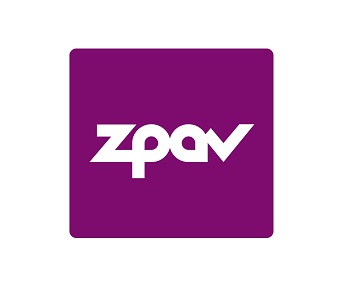 Związek Producentów Audio Video (ZPAV) jest stowarzyszeniem producentów fonogramów i wideogramów muzycznych, zrzeszającym ok. 90% rynku muzycznego w Polsce. Posiada zezwolenie ministra kultury i dziedzictwa narodowego na zbiorowe zarządzanie prawami producentów fonograficznych. Od momentu powstania w 1991 roku ZPAV prowadzi działania na rzecz dynamicznego rozwoju rynku muzycznego w Polsce. Jest grupą krajową Międzynarodowej Federacji Przemysłu Fonograficznego (IFPI), która zrzesza i reprezentuje światowy przemysł muzyczny (ponad 1 400 firm w 66 krajach). ZPAV działa na forum legislacyjnym, współpracuje z organami ścigania i wymiaru sprawiedliwości w dziedzinie ograniczenia naruszeń praw autorskich i pokrewnych, prowadzi szerokie działania edukacyjne oraz promocyjne, wspierające rozwój rynku muzycznego, m.in. opracowuje Oficjalną Listę Sprzedaży (OLiS) oraz przyznaje wyróżnienia Złotych, Platynowych i Diamentowych Płyt.Od 1995 r. ZPAV jest organizatorem Fryderyków – nagród muzycznych, przyznawanych przez środowisko muzyczne: muzyków, autorów, kompozytorów, producentów muzycznych, dziennikarzy i branżę fonograficzną, zrzeszonych w Akademii Fonograficznej.